Ярмарка «Выпускник 2019»13 декабря 2018 г. по приглашению ГКУ РД «Центр занятости населения» в МО «Город Каспийск» колледж принял участие в ярмарке «Выпускник 2019» в здании АНО «Энергетический колледж».Ярмарка была организована с целью профессиональной ориентации обучающихся в школах города. Выпускники 9 классов с большим интересом ознакомились с продукцией, выпускаемой в колледже, информационными стендами, условиями поступлениями в колледж, общественной жизнью студентов, образцами дипломных работ.Колледж получил приглашение так же на 17 декабря 2018 г. в Махачкала, на подобное мероприятие, которое организует Махачкалинский центр занятости населения и Республиканский молодежный центр занятости «Успех» Министерство труда Республики Дагестан в Национальной библиотеке имени Расула Гамзатова.Председатель цикловой комиссии                               Гасаналиев И.М.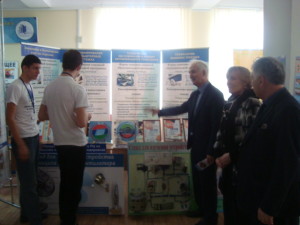 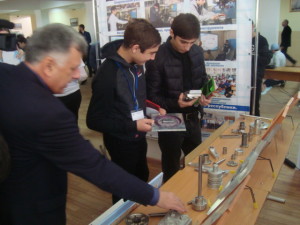 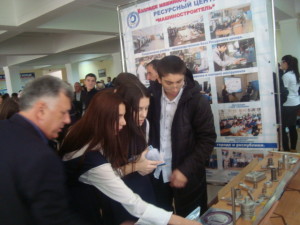 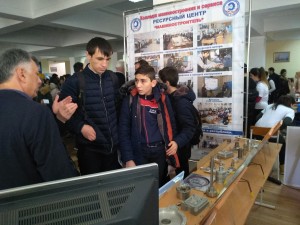 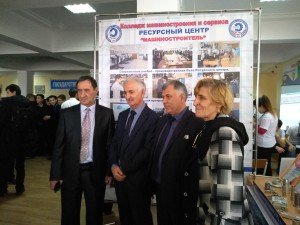 